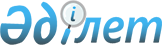 Об определении мест для осуществления выездной торговли на территории сельских округов города Аксу
					
			Утративший силу
			
			
		
					Постановление акимата города Аксу Павлодарской области от 14 июля 2014 года № 544/4. Зарегистрировано Департаментом юстиции Павлодарской области 08 августа 2014 года № 3906. Утратило силу постановлением акимата города Аксу Павлодарской области от 10 июня 2015 года N 444/6 (вводится в действие со дня его первого официального опубликования)      Сноска. Утратило силу постановлением акимата города Аксу Павлодарской области от 10.06.2015 N 444/6 (вводится в действие со дня его первого официального опубликования).

      В соответствии с пунктом 2 статьи 27 Закона Республики Казахстан от 12 апреля 2004 года "О регулировании торговой деятельности", постановлением Правительства Республики Казахстан от 21 апреля 2005 года № 371 "Об утверждении Правил внутренней торговли" акимат города Аксу ПОСТАНОВЛЯЕТ:

      1.  Определить места для осуществления субъектами торговой деятельности выездной торговли на территории сельских округов города Аксу согласно приложению.

      2.  Контроль за исполнением настоящего постановления возложить на заместителя акима города, курирующего вопросы экономики.

      3.  Настоящее постановление вводится в действие по истечении десяти календарных дней после дня его первого официального опубликования.

 Перечень мест для осуществления субъектами
торговой деятельности выездной торговли на
территории сельских округов города Аксу
					© 2012. РГП на ПХВ «Институт законодательства и правовой информации Республики Казахстан» Министерства юстиции Республики Казахстан
				
      Аким города

К. Нукенов
Приложение
к постановлению акимата
города Аксу
от 14 июля 2014 года № 544/4№ п/п

Наименование сельского округа

Места расположения

1

2

3

1.

Алгабасский сельский округ

село Алгабас, на площади по улице Коммунистическая;

село Жолкудук, вдоль трассы Ленинский-Русская Поляна (напротив магазина ИП "Касенов");

село Ребровка, по улице Қазанғап би (напротив начальной школы);

село Айнаколь, по улице Центральная (напротив административного здания государственного учреждения "Аппарат акима Алгабасского сельского округа");

село Коктас, по улице Достық (напротив начальной школы);

село Карабай, на площади по улице Жағалау.

2.

Достыкский сельский округ

село Достык, по улице 1 Линия (напротив средней школы "Достык");

село Парамоновка, на площади по улице Молодежная;

село Пограничник, на площади по улице Белорусская.

3.

Евгеньевский сельский округ

село Евгеньевка, на площади по улице Гагарина;

село Уштерек, на площади по улице Ленина;

село Сольветка, на площади по улице Ленина. 

4.

Калкаманский сельский округ

село Калкаман, на площади по улице Ленина; 

село Акжол, на площади по улице Школьная.

5.

Кызылжарский сельский округ

село Кызылжар, по улице Гагарина (напротив Дома культуры);

село Сарышыганак, по улице Центральная (напротив Дома культуры). 

6.

Сельский округ имени Мамаита Омарова

село имени Мамаита Омарова, на площади по улице Ш. Аргынбаева;

село Путь Ильича, на площади по улице Ленина;

село Курколь, на площади улице Алтайская.

